UTEA Application form 2022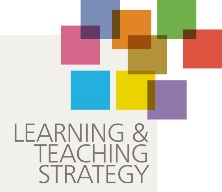 The form should be returned to LTE-ADMIN@canterbury.ac.uk by 5pm, Tuesday 1st June 2022Guidance on how to complete this form can be found as a download at: https://www.canterbury.ac.uk/learning-and-teaching-enhancement/excellence-scholarship-and-research/Learning-and-Teaching-Awards.aspxCategory of Award you are applying for (tick the appropriate box) Early Career Award  Academic Teaching Excellence Award [for this, please tick ONE sub-category you wish to apply for]Enhancement Inclusivity Technology-enhanced learning Practice or work-based learning Sustainability in the curriculum Promotion of student and staff mental health and wellbeing in the programme/s Professional Services Award  Team AwardThe applicant/s [for Team award, please list all the members of the team below].Please state your name/s, role/s and School/Faculty/Service, belowThe applicant/s [for Team award, please list all the members of the team below].Please state your name/s, role/s and School/Faculty/Service, belowI/we confirm that the information contained in this application is correct to the best of my/our knowledgeI/we confirm that the information contained in this application is correct to the best of my/our knowledgeSignature/s from the applicant/sDateThe application (it should be no longer than 2,000 words)Explain how you will spend the award fund if you win it (it should be no longer than 300 words). Please read the guidance on what the fund can be spent onLetter of support from Head of School (200-400 words)Letter of support from Head of School (200-400 words)Head of School SignatureDateReferences/BibliographyAppendices (if any)